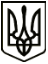 УКРАЇНАМЕНСЬКА МІСЬКА РАДАМенського району Чернігівської областіР О З П О Р Я Д Ж Е Н Н Я Від 23 квітня 2020 року 	 	№ 120Про внесення змін до загального та спеціального фондів бюджетуМенської  міської  об’єднаної територіальної  громади на 2020 рікВідповідно до положень Бюджетного кодексу України, ст. 26 Закону України «Про місцеве самоврядування в Україні», рішення № 700 «Про бюджет Менської міської об’єднаної територіальної громади на 2020 рік» від 26.12.2019 року, за погодженням постійної комісії з питань планування, фінансів, бюджету та соціально-економічного розвитку Менської міської ради:За рахунок власних надходжень спеціального фонду (код доходів 25020100) відділу освіти Менської міської ради по загальноосвітніх навчальних закладах в сумі 14365,23 грн., внести зміни до видаткової частини спеціального фонду, а саме: збільшити кошторисні призначення спеціального фонду в частині видатків на оплату предметів та матеріалів в сумі 14365,23 грн. (для Киселівського ЗЗСО шафа, модем, радіотелефон, м’ясорубка, колонки, стрем’янка та для Синявського ЗЗСО спортінвентар). (КПКВК 0611020 КЕКВ 2210+14365,23 грн.)З метою здійснення капітального ремонту приміщення під улаштування санітарних вузлів для учнів 1-4 класів Менського ОЗЗСО ім. Т.Г.Шевченка, внести зміни до бюджету Менської об’єднаної територіальної громади, а саме:уточнити залишок коштів, що склався станом на 01.01.2020 року, в частині залишку освітньої субвенції (код доходу 41051100) в сумі 448514,60  грн. та загального фонду в сумі 49840,00 грн.)кошти направити на збільшення кошторисних призначень спеціального фонду в частині видатків на капітальний ремонт інших об’єктів в сумі 498354,60 грн. (в тому числі в частині спів фінансування в сумі 49840,00 грн.).(КПКВК 0611020 КЕКВ 3132 + 498354,60 грн.)Уточнити залишок коштів, що склався станом на 01.01.2020 року, в частині додаткової дотації (код доходу 41040200) в сумі 139500,00 грн. Кошти направити на збільшення кошторисних призначень загального фонду відділу освіти Менської міської ради по закладах загальної середньої освіти в частині видатків на оплату праці в сумі 114300,00 грн. та нарахування на заробітну плату в сумі 25200,00 грн.(КПКВК 0611020 КЕКВ 2110 + 114300,00 грн., КЕКВ 2120+25200,00 грн.) З метою оплати за проектор для Макошинського ЗЗСО, внести зміни до спеціального фонду відділу освіти Менської міської ради, а саме: зменшити кошторисні призначення спеціального фонду по дошкільних навчальних закладах в частині видатків на придбання обладнання та предметів довгострокового користування в сумі 10000,00 грн., збільшити кошторисні призначення спеціального фонду по загальноосвітніх навчальних закладах в частині видатків на придбання обладнання та предметів довгострокового користування в сумі 10000,00 грн.;(КПКВК 0611010 КЕКВ 3110-10000,00 грн., КПКВК 0611020 КЕКВ 3110 + 10000,00 грн.)Відповідно до розпорядження Чернігівської ОДА від 09.04.2020 року № 209 «Про розподіл трансфертів з державного бюджету місцевим бюджетам» та постанови КМУ від 25.03.2020 року № 250 «Деякі питання надання субвенції з державного бюджету місцевим бюджетам на здійснення підтримки окремих закладів та заходів охорони здоров’я», збільшити доходну частину загального фонду в сумі 439800,00 грн. (код доходів 41055000). Внести зміни до видаткової частини, а саме: збільшити кошторисні призначення загального фонду фінансового управління Менської міської ради по інших субвенціях з місцевого бюджету в частині видатків на поточні трансферти органам державного управління інших рівнів в сумі 439800,00 грн., для лікування хворих на цукровий діабет інсуліном та нецукровий діабет десмопресином.(КПКВК 3719430 КЕКВ 2620+439800,00 грн.)Відповідно до спільного розпорядження Чернігівської ОДА та Чернігівської обласної ради  від 15.04.2020 року № 44 «Про виділення коштів», збільшити доходну частину загального фонду (код доходів 41053900) в сумі 4000,00 грн., на виконання доручень виборців у 2020 році депутатами обласної ради:Бутенком Миколою Олексійовичем на зміцнення матеріально-технічної бази Дягівської філії сільської бібліотеки (закупівлю стільців). Кошти направити на  збільшення кошторисних призначень загального фонду Відділу культури Менської міської ради по бібліотечних закладах в частині видатків на придбання предметів та матеріалів в сумі 4000,00 грн.(КПКВК 1014030 КЕКВ 2210+4000,00 грн.)Уточнити залишок коштів спеціального фонду в частині власних надходжень по КУ «Місцева пожежна охорона», який склався на 01.01.2020 року (код доходів 25020100) в сумі 4113,00 грн. Кошти направити на  збільшення видаткової частини спеціального фонду Менської міської ради по місцевій пожежній частині в частині видатків на оплату предметів та матеріалів в сумі 4113,00 грн., для придбання  запасних частин для пожежного автомобіля с. Дягова.(КПКВК 0118130 КЕКВ 2210 +4113,00 грн.)8. Уточнити залишок коштів спеціального фонду в частині власних надходжень по КУ «Місцева пожежна охорона», який склався на 01.01.2020 року (код доходів 25010300) в сумі 2500,00 грн. Кошти направити на  збільшення видаткової частини спеціального фонду Менської міської ради по місцевій пожежній частині в частині видатків на оплату предметів та матеріалів в сумі 2500,00 грн., для придбання  запасних частин для пожежного автомобіля с. Дягова.(КПКВК 0118130 КЕКВ 2210 +2500,00 грн.)9. Збільшити доходну частину спеціального фонду в частині власних надходжень по КУ «Територіальний центр соціального обслуговування (надання соціальних послуг) Менської міської ради» (код доходів 25020100) в сумі 43000,00 грн. Кошти направити на  збільшення видаткової частини спеціального фонду Менської міської ради по територіальному центру в частині видатків на оплату медикаментів в сумі 800,00 грн. (оприбуткування дезінфікуючих засобів для стаціонарного відділення с. Стольне) та в частині видатків на оплату продуктів харчування в сумі 42200,00 грн. (оприбуткування продуктових наборів для людей похилого віку та осіб з інвалідністю, які потребують сторонньої допомоги та знаходяться на обліку КУ «Територіальний центр соціального обслуговування (надання соціальних послуг) Менської міської ради»).(КПКВК 0113104 КЕКВ 2220 + 800,00 грн., КЕКВ 2230 + 42200,00 грн.).Міський голова	Г.А. Примаков